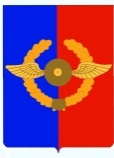 Российская ФедерацияИркутская областьУсольское районное муниципальное образованиеД У М АГородского поселенияСреднинского муниципального образованияТретьего созываРЕШЕНИЕОт  18.05.2016г.                              п. Средний                                      № 130                             О предельном (максимальном) индексе изменения размера вносимой гражданами платы за коммунальные услуги в Среднинском муниципальном образовании             В соответствии с Законами Иркутской области от 7 марта 2012 года №17-03 и от 1 октября 2014 года №103-03 и в целях соблюдения предельных (максимальных) индексов изменения размера вносимой гражданами платы за коммунальные услуги (далее - предельные индексы) в Среднинском муниципальном образовании для населения, руководствуясь ст.47 Устава городского поселения Среднинского муниципального образования, Дума городского поселения Среднинского муниципального образования       Р Е Ш И Л А:1. Не допустить применение механизма превышения предельных индексов по Среднинскому муниципальному образованию, выше среднего индекса 5 %, устанавливаемого по Иркутской области на 2017 год.2. Данное решение вступает в силу со дня опубликования.3. Контроль   за   исполнением   данного   решения   возложить   на   председателя   бюджетной   комиссии Думы городского поселения Среднинского муниципального образования   Княжина С.М.Председатель Думы городского поселенияСреднинского муниципального образования                 С.М. КняжинГлава городского поселения Среднинского муниципального образования                      В.Д. Барчуков ИСПОЛНИТЕЛЬ:Главный специалист по экономической политике –контрактный управляющий     ____________     _______   Д.С. Щиров       тел. 8-902-57-60-245   в дело: _______________СОГЛАСОВАНО:Ведущий специалистпо юридическим вопросами нотариальным действиям       ____________  __________  М.А.СеменоваРАССЫЛКА:1 экз. – в дело;1 экз. – в публикацию.Электронная версия соответствует бумажному носителю.